اللجنة الدائمة المعنية بحق المؤلف والحقوق المجاورةالدورة السادسة والثلاثونجنيف، من 28 مايو إلى 1 يونيو 2018ملخص الرئيسالبند 1 من جدول الأعمال: افتتاح الدورةافتتحت السيدة سيلفي فوربان، نائبة المدير العام، الدورة السادسة والثلاثين للجنة الدائمة المعنية بحق المؤلف والحقوق المجاورة ("لجنة حق المؤلف" أو "اللجنة")، ورحّب السيد فرانسس غري، المدير العام، بالمشاركين. وتولى السيد دارين تانغ هينغ شيم مهمة رئيس اللجنة وتولى السيد كارول كوشينيكي والسيد عبد العزيز ديينغ مهمة نائبي رئيس اللجنة. وتولت السيد ميشيل وودز (الويبو) مهمة أمين اللجنة.البند 2 من جدول الأعمال: اعتماد جدول أعمال الدورة السادسة والثلاثيناعتمدت اللجنة مشروع جدول الأعمال (الوثيقة SCCR/36/1 PROV.).البند 3 من جدول الأعمال: اعتماد منظمات غير حكومية جديدةوافقت اللجنة على منح صفة المراقب في دوراتها للمنظمات غير الحكومية المشار إليها في مرفقات الوثيقة SCCR/36/2، وهي اتحاد المؤلفين ومؤسسة كونكتور ومركز الملكية الفكرية.البند 4 من جدول الأعمال: اعتماد مشروع تقرير الدورة الخامسة والثلاثيناعتمدت اللجنة مشروع تقرير دورتها الخامسة والثلاثين (الوثيقة SCCR/35/11 PROV.). ودُعيت الوفود والجهات المراقبة إلى إرسال أية تعليقات بشأن بياناتها إلى الأمانة على العنوان الإلكتروني التالي: copyright.mail@wipo.int، وذلك في موعد أقصاه 15 يونيو 2018.البند 5 من جدول الأعمال: حماية هيئات البثالوثائق المتعلقة بهذا البند من جدول الأعمال هي SCCR/27/2 REV. و SCCR/27/6وSCCR/30/5 وSCCR/31/3 وSCCR/32/3 وSCCR/33/3 وSCCR/33/5 وSCCR/34/3 وSCCR/34/4 وSCCR/35/10 وSCCR/35/12 وSCCR/36/5 وSCCR/36/6، فضلا عن جداول وورقات عمل غير رسمية أعدت خلال الاجتماعات السابقة.ونظرت اللجنة في الوثيقة SCCR/35/12، التي أعدها الرئيس والمعنونة نص موحد ومراجَع بشأن التعاريف وموضوع الحماية والحقوق المزمع منحها وقضايا أخرى. وبالإضافة إلى ذلك، أحاطت اللجنة علما بالوثيقة SCCR 36/5 المعنونة تعليقات على مشروع معاهدة حماية هيئات البث، والمقدمة من وفد الأرجنتين.وجرت المناقشات بخصوص الوثيقتين SCCR/35/12 وSCCR/36/5 في جلسات غير رسمية عقدتها اللجنة. وكانت تلك المناقشات مفيدة للغاية وساعدت على توضيح قضايا تقنية مختلفة ومواقف الوفود بغرض التوصل إلى فهم مشترك بشأن التعاريف وموضوع الحماية والحقوق المزمع منحها وقضايا أخرى. وعقب تلك المناقشات، أعدّ الرئيس الوثيقة SCCR/36/6 من أجل بلورة فهمه لوضع المناقشات.وتم التوصل إلى اتفاق بشأن توجيه التوصية التالية إلى الجمعية العامة للويبو (WIPO/GA/58): بالنظر إلى التقدم المحرز في الدورات التي عقدتها لجنة حق المؤلف في الآونة الأخيرة، فإن الجمعية العامة مدعوة إلى النظر في اتخاذ الإجراء المناسب بغرض الدعوة إلى عقد مؤتمر دبلوماسي لاعتماد معاهدة بشأن حماية هيئات البث، بشرط التوصل إلى توافق في الآراء بخصوص القضايا الأساسية، وهي أهداف الحماية ونطاقها المحدّد وموضوعها.وسيظل هذا البند مدرجا في جدول أعمال الدورة السابعة والثلاثين للجنة حق المؤلف.البند 6 من جدول الأعمال: التقييدات والاستثناءات لفائدة المكتبات ودور المحفوظاتالوثائق المتعلقة بهذا البند من جدول الأعمال هي SCCR/26/3 وSCCR/26/8 وSCCR/29/4 وSCCR/30/2 وSCCR/30/3 وSCCR/33/4 وSCCR/34/5 وSCCR/35/6 وSCCR/35/9 وSCCR/36/3 وSCCR/36/7.ورحّبت اللجنة بالتقرير المرحلي الذي قدمته السيدة سيلفي فوربان عن العمل الخاص بالتقييدات والاستثناءات لفائدة المتاحف.وعرض الرئيس مشروع خطة العمل بشأن البند 6 من جدول الأعمال والوارد في الوثيقة SCCR/36/3. وناقشت اللجنة الخطة في جلسة عامة وفي جلسات غير رسمية وأدخلت التعديلات اللازمة عليها. وترد الوثيقة المعدّلة كما وافقت عليها اللجنة في الوثيقة SCCR/36/7 وستستخدمها اللجنة لمواصلة عملها تحت هذا البند من جدول الأعمال.وسيظل هذا البند مدرجا في جدول أعمال الدورة السابعة والثلاثين للجنة حق المؤلف.البند 7 من جدول الأعمال: التقييدات والاستثناءات لفائدة مؤسسات التعليم والبحث ولفائدة الأشخاص ذوي إعاقات أخرىالوثائق المتعلقة بهذا البند من جدول الأعمال هي SCCR/26/4 PROV. وSCCR/27/8 وSCCR 32/4 وSCCR 33/4 وSCCR 33/6 وSCCR 34/6 وSCCR 35/3 وSCCR/35/5 Rev. وSCCR/35/9 وSCCR/36/3 وSCCR/36/7.وعرض الرئيس مشروع خطة العمل بشأن البند 7 من جدول الأعمال والوارد في الوثيقة SCCR/36/3. وناقشت اللجنة الخطة في جلسة عامة وفي جلسات غير رسمية وأدخلت التعديلات اللازمة عليها. وترد الوثيقة المعدّلة كما وافقت عليها اللجنة في الوثيقة SCCR/36/7 وستستخدمها اللجنة لمواصلة عملها تحت هذا البند من جدول الأعمال.وسيظل هذا البند مدرجا في جدول أعمال الدورة السابعة والثلاثين للجنة حق المؤلف.البند 8 من جدول الأعمال: مسائل أخرىالوثائق المتعلقة بهذا البند من جدول الأعمال هي SCCR/31/4 وSCCR/31/5 وSCCR/35/4 وSCCR/35/7 وSCCR/35/8 وSCCR/35/Summary Presentation Rev. وSCCR/36/4.وعرض الرئيس اقتراحه الوارد في الوثيقة SCCR/36/4، المعنونة الخطوات المقبلة بشأن المسائل الأخرى.وفيما يخص موضوع حق التتبع، وافقت اللجنة على إنشاء فرقة عمل مكوّنة من الأعضاء وأصحاب المصلحة لتقدم تقريرا إلى اللجنة حول العناصر العملية لحق التتبع الخاص بالفنانين. وستقدم فرقة العمل تقريرا مرحليا إلى الدورة السابعة والثلاثين للجنة حق المؤلف.وفيما يخص تحليل حق المؤلف المتعلق بالبيئة الرقمية، رحّبت اللجنة باقتراح البرازيل الداعي إلى إجراء دارسة أخرى والتركيز فيها على خدمات الموسيقى الرقمية في المراحل الأولية، مع إمكانية أن تلي تلك الدراسة لاحقا دراسات تكميلية عن المصنفات السمعية البصرية والأدبية. والتمست اللجنة من الأمانة أن تعرض عليها في دروتها السابعة والثلاثين الأساليب المزمع اتباعها لإجراء الدارسة المذكورة.وعرض وفد الاتحاد الروسي الاقتراح المقدم من الاتحاد الروسي بشأن تعزيز حماية حقوق مخرجي المسرح على الصعيد الدولي، والوارد في الوثيقة SCCR/35/8، واقترح أن تضطلع اللجنة بدراسة حول هذا الموضوع. وقدمت الوفود تعليقات على الاقتراح والتُمس من الأمانة أن تعرض على لجنة حق المؤلف في دروتها السابعة والثلاثين الأساليب المزمع اتباعها لإجراء الدارسة المذكورة.وستظل هذه الموضوعات الثلاثة مدرجة في هذا البند من جدول أعمال الدورة السابعة والثلاثين للجنة حق المؤلف.ملخص الرئيسأحاطت اللجنة علما بمضمون هذا الملخص الذي أعده الرئيس. وأوضح الرئيس أن هذا الملخص يبلور آراء الرئيس بشأن نتائج الدورة السادسة والثلاثين للجنة حق المؤلف وأنه لا يخضع بالتالي لموافقة اللجنة.البند 9 من جدول الأعمال: اختتام الدورةستعقد اللجنة دورتها المقبلة في الفترة من 26 إلى 30 نوفمبر 2018.[نهاية الوثيقة]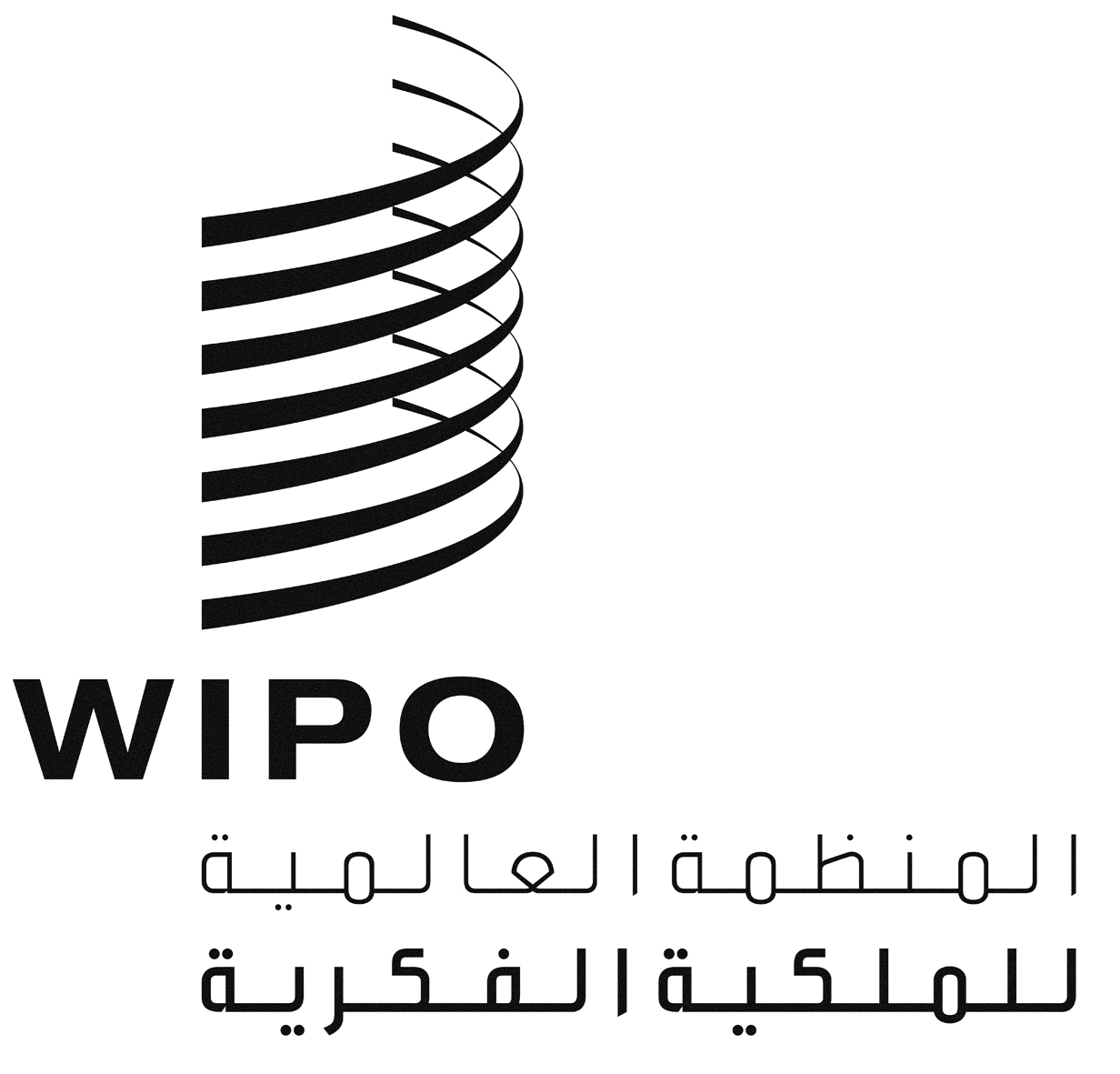 Aالأصل: بالإنكليزيةالأصل: بالإنكليزيةالأصل: بالإنكليزيةالتاريخ: 1 يونيو 2018التاريخ: 1 يونيو 2018التاريخ: 1 يونيو 2018